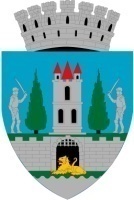                                                         PROIECTHOTĂRÂREA NR.  ..............................privind aprobarea Cererii de finanțare și a Devizului General Estimativ pentru obiectivul de investiții:Extindere rețele de apă potabilă și canalizare menajeră, Sătmărel - Zona 2, Municipiul Satu Mare, Județul Satu Mare în vederea depunerii în cadrul Programului Național de Investiții “Anghel Saligny”Consiliul Local al Municipiului Satu Mare,Analizând proiectul de hotărâre nr. ........................., referatul de aprobare al inițiatorului, înregistrat sub nr. 55044 / 20.09.2023, raportul de specialitate comun al Direcției Economice și al Serviciului Investiții, Gospodărire-Întreținere înregistrat sub nr. 55046 / 20.09.2023, avizele comisiilor de specialitate ale Consiliului Local Satu Mare,        În conformitate cu prevederile:O.U.G. nr. 95 din 3 Septembrie 2021 pentru aprobarea Programului naţional de investiţii "Anghel Saligny", cu modificările și completările ulterioare,Ordinului nr. 1.333 din 21 septembrie 2021 privind aprobarea Normelor metodologice pentru punerea în aplicare a prevederilor Ordonantei de urgenta a Guvernului nr. 95/2021 pentru aprobarea Programului national de investitii "Anghel Saligny", pentru categoriile de investitii prevazute la art. 4 alin. (1) lit. a)-d) din Ordonanta de urgenta a Guvernului nr. 95/2021,Luând în considerare prevederile:Legii nr. 273/2006 privind finanțele publice locale, cu modificările și completările ulterioare,HG nr. 907/2016, privind etapele de elaborare și conținutul-cadru al documentațiilor tehnico-economice aferente obiectivelor/proiectelor de investiţii finanțate din fonduri publice,Ținând seama de prevederile Legii nr. 24/2000 privind normele de tehnică legislativă pentru elaborarea actelor normative, republicată, cu modificările și completările ulterioare,În baza prevederilor art. 129 alin. (2) lit. b) alin. (4) lit. d)  din O.U.G. nr. 57/2019 privind Codul administrativ, cu modificările și completările ulterioare, În temeiul prevederilor art. 139 alin. (3) lit. g) și prevederile art. 196 alin. (1) lit. a) din O.U.G. nr. 57/2019 privind Codul administrativ, cu modificările și completările ulterioare,       Adoptă prezenta,  H O T Ă R Â R EArt.1 Se aprobă Cererea de Finanțare pentru obiectivul de investiții Extindere rețele de apă potabilă și canalizare menajeră, Sătmărel- Zona 2, Municipiul Satu Mare, Județul Satu Mare în vederea depunerii în cadrul Programului Național de Investiții “Anghel Saligny” conform ANEXEI nr. 1, parte integrantă a prezentei hotărâri.Art.2 Se aprobă Devizul General Estimativ conform ANEXEI nr. 2, parte integrantă a prezentei hotărâri.Art. 3 Cu ducerea la îndeplinire a prezentei hotărâri se încredințează Primarul municipiului Satu Mare prin Serviciul Investiții, Gospodărire-Întreținere.Art. 4 Prezenta hotărâre se comunică prin intermediul Secretarului General al Municipiului Satu Mare, în termenul prevăzut de lege, Primarului Municipiului Satu Mare, Instituției Prefectului-Județul Satu Mare, Direcției Economice, Serviciului Patrimoniu, Concesionări, Închirieri și Ministerului Dezvoltării, Lucrărilor Publice și Administrației prin intermediul Serviciului Investiții, Gospodărire-Întreținere.INIŢIATOR PROIECTPRIMARKereskényi GáborAVIZATSECRETAR GENERALMihaela Maria Racolța